Кировское областное государственное 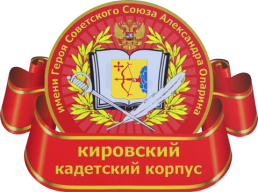 общеобразовательное автономное учреждение «Кировский кадетский корпус имени Героя Советского Союза А.Я.Опарина»   РАБОЧАЯ ПРОГРАММАпо внеурочной деятельности 
«Психологическая помощь»
(социального  направления)в 10-х классах на 2022  – 2023  уч.годст.  Просница 2022г.Пояснительная запискаРабочая программа по внеурочной деятельности «Психологическая помощь» в 10-х классах разработана как вариант реализации социального направления внеурочной деятельности в соответствии с возрастными психологическими особенностями старших подростков, а также в соответствии  с идеями кадетского воспитания, которое предполагает наличие у выпускников таких качеств, как высокая нервно-психологическая устойчивость, коллективизм, способность принимать взвешенные решения в ситуации недостатка времени и ресурсов, позитивная Я-концепция.Количество часов в неделю – 1 ч. (компонент образовательной организации учебного плана внеурочной деятельности).Количество часов в год – 34 ч.,  в соответствии с Учебным планом КОГОАУ  «Кировского кадетского корпуса имени Героя Советского Союза А.Я.Опарина» на 2022 - 2023  уч.год  и годовым календарным графиком.Уровень изучения учебного материала – базовый.Рабочая программа составлена на основе:требований Закона «Об образовании»,Федерального государственного образовательного стандарта основного  общего образования, на основании Концепции духовно-нравственного развития и воспитания личности гражданина России. Программа внеурочной деятельности «Первая психологическая помощь» предназначена для кадетов 9-х, 10-х классов  в рамках реализации Федерального государственного образовательного стандарта нового поколения.Основная идея программы — возможность использования психологических ресурсов личности и коллектива, самопомощь и помощь другим в контексте кадетского воспитания.Актуальность Актуальность разработки и реализации программы «Психологическая помощь» представлена двумя важными позициями:Во-первых, трудностями преодоления собственно подросткового периода, который связан со сложной физиологической и психологической перестройкой, когда подросток, не имея жизненного опыта, путем проб и ошибок решает непростые проблемы взросления, часто впадая в крайности и девиации.Сохранение здоровья подростков и формирование у них культуры безопасного, ответственного поведения в отношении своей жизни и здоровья на сегодняшний день рассматриваются как одна из основных задач системы образования. Безопасность подростка представляет собой состояние защищенности его жизненно важных интересов от внутренних и внешних угроз для устойчивого развития его личности в обществе, государстве. Безопасность является одной из основных потребностей человека, без реализации которой невозможно полноценное развитие и самореализация личности.Психологи отмечают следующие факторы, сдерживающие крайние проявления подростковых девиаций, в том числе и суицидальных намерений, не зависящие от школьной среды и педагогического воздействия:факторы воспитания: неприятие рискованного поведения, обусловленное наследственностью, воспитанием и опытом;персональные качества: глубокое осознание ценности жизни, уверенность в собственных силах, жизненные достижения, способность обратиться за помощью в трудный момент, способность принять чужой совет в ситуации жесткого выбора, открытость опыту и чувствам других людей, готовность усваивать новые знания, коммуникабельность;модель родительской семьи: эмоциональная родительская любовь, теплые и доверительные отношения между родственниками, взаимная поддержка;социокультурные факторы: принятие специфических национальных традиций и ценностей, хорошие отношения с друзьями, работодателями и соседями, поддержка окружающих, отсутствие друзей-наркоманов, спорт, религию, различные непрофессиональные организации, осознание цели собственной жизни;качество жизни: хорошая еда, хороший сон, позитивная среда, физические нагрузки, отказ от наркотиков, алкоголя и курения.Вместе с тем, возможности педагогического влияния весьма разнообразны: обучение способам преодоления стрессовых ситуаций с помощью собственных ресурсов.влияние на оптимизацию межличностных отношений, подключение к оказанию помощи одноклассников, соседей по общежитию.стимулирование устранения отрицательных факторов внутрисемейных отношений, а также работа на перспективу будущих семейных отношений. серьезные организационно-педагогические усилия также могут быть направлены на выяснение и ликвидацию конфликтных ситуаций, которые могут привести к тяжелым последствиям. Во-вторых, деятельность кадетского корпуса направлена на подготовку молодых людей и девушек к службе в силовых структурах, армии, МЧС. В каждой из этих структур существует своя психологическая служба, которая так или иначе работает на преодоление тех психологических проблем, которые возникают у служащих, военных, а также населения, с которым эти структуры сотрудничают. Ознакомление кадет с азами кризисной, военной психологии является важной частью профессионального самоопределения. Цель: формирование у кадет культуры безопасного, ответственного поведения в отношении своей жизни и здоровья; формирование представлений о психологической помощи в армии и силовых структурах; формирование социальной компетентности кадета как способности противостоять агрессивным вызовам социума,  в том числе:- способности подростка вычленять из потока жизни ситуации риска,- способности избегать ситуаций риска,- способов конструктивного и безопасного выхода из ситуаций риска,- готовности разрешать проблемные ситуации.Задачи курса: Формирование психологических знаний;Выработка собственной личностной позиции;Развитие способностей к критической переработке информации;Осознание особенностей человеческой психики и социального поведения;Развитие  умений конструктивно решать конфликты;Осознание возможности и необходимости быть субъектом общественной жизни;Развитие способностей  конструктивно строить взаимоотношения с окружающими;Воспитание уверенности в себе, чувства собственного достоинства. Программа составлена с учётом реализации межпредметных связей по разделам: физическая культура и спорт (здоровый образ жизни); этика и культура поведения; основы безопасности жизнедеятельнсти; основы военной службы.Основные формы образовательной работы с кадетами:Лекция-беседа;Дискуссия;Тренинг личностного роста;Тренинг развития межличностных отношений;Круг сообщества (медиативная форма);Круглый стол;Игра;Психологическая диагностика.Предполагаемые результаты реализации программы:Предметные результаты: - формирование представления о роли психологии  в жизни человека, в его духовно-нравственном развитии;- формирование основ психологической  культуры;- формирование устойчивого интереса к психологии;- формирование представления о роли психологической службы в силовых структурах, армии, МЧС;- формирование представления об основах кризисной психологии;- умение распознавать эмоциональное состояние людей;- анализ проявления психологических защит в поведении человека;- формирование представления о преодоления барьеров в общении;- формирование представления о конструктивном реагировании  на  негативные эмоции партнеров;- формирование представления о способах строить отношения с окружающими;- формирование представления о толерантнности;- формирование представления о психологических механизмах безопасности;- формирование представления о психологическом здоровье человека, факторах риска и культуре здорового и безопасного образа жизни;- формирование представления о влиянии позитивных и негативных эмоций на здоровье, в том числе получаемых от общения с компьютером, просмотра телепередач, участия в азартных играх; - обучение элементарным навыкам эмоциональной разгрузки (релаксации); - формирование навыков позитивного коммуникативного общения; - формирование способов эффективного и безопасного поведения  в ситуациях риска насилия, агрессии, острых конфликтов;- формирование способов эффективного и безопасного поведения в ситуациях риска употребления ПАВ, алкоголя и табака;- формирование способов эффективного и безопасного поведения в ситуациях негативного влияния информации;- формирование способов эффективного и безопасного поведения в ситуациях угрозы зависимости от гаджетов;- формирование способов эффективного и безопасного поведения в ситуациях риска вовлечения в деструктивные молодёжные движения, общественные и религиозные группы и организации;- формирование способов эффективного и безопасного поведения в ситуациях риска заражения СПИД;- формирование способов эффективного и безопасного поведения в ситуациях риска вовлечения в противоправное поведение.Метапредметные результаты:регулятивные  УУД:Умение самостоятельно определять цели обучения, ставить и формулировать новые задачи в учебе и познавательной деятельности, развивать мотивы и интересы своей познавательной деятельности. Обучающийся сможет:идентифицировать собственные проблемы и определять главную проблему;выдвигать версии решения проблемы, формулировать гипотезы, предвосхищать конечный результат;ставить цель деятельности на основе определенной проблемы и существующих возможностей;формулировать учебные задачи как шаги достижения поставленной цели деятельности;Умение самостоятельно планировать пути достижения целей, в том числе альтернативные, осознанно выбирать наиболее эффективные способы решения учебных и познавательных задач. Обучающийся сможет:определять необходимые действие(я) в соответствии с учебной и познавательной задачей и составлять алгоритм их выполнения;обосновывать и осуществлять выбор наиболее эффективных способов решения учебных и познавательных задач;определять/находить, в том числе из предложенных вариантов, условия для выполнения учебной и познавательной задачи;выстраивать жизненные планы на краткосрочное будущее (заявлять целевые ориентиры, ставить адекватные им задачи и предлагать действия, указывая и обосновывая логическую последовательность шагов);выбирать из предложенных вариантов и самостоятельно искать средства/ресурсы для решения задачи/достижения цели;составлять план решения;описывать свой опыт, оформляя его для передачи другим людям в виде технологии решения практических задач определенного класса;Умение соотносить свои действия с планируемыми результатами, осуществлять контроль своей деятельности в процессе достижения результата, определять способы действий в рамках предложенных условий и требований, корректировать свои действия в соответствии с изменяющейся ситуацией. Обучающийся сможет:определять совместно с педагогом и сверстниками критерии планируемых результатов и критерии оценки своей учебной деятельности;систематизировать (в том числе выбирать приоритетные) критерии планируемых результатов и оценки своей деятельности;отбирать инструменты для оценивания своей деятельности, осуществлять самоконтроль своей деятельности в рамках предложенных условий и требований;оценивать свою деятельность, аргументируя причины достижения или отсутствия планируемого результата;работая по своему плану, вносить коррективы в текущую деятельность на основе анализа изменений ситуации для получения запланированных характеристик продукта/результата;сверять свои действия с целью и, при необходимости, исправлять ошибки самостоятельно.Умение оценивать правильность выполнения учебной задачи, собственные возможности ее решения. Обучающийся сможет:определять критерии правильности (корректности) выполнения учебной задачи;анализировать и обосновывать применение соответствующего инструментария для выполнения учебной задачи;свободно пользоваться выработанными критериями оценки и самооценки, исходя из цели и имеющихся средств, различая результат и способы действий;оценивать продукт своей деятельности по заданным и/или самостоятельно определенным критериям в соответствии с целью деятельности;обосновывать достижимость цели выбранным способом на основе оценки своих внутренних ресурсов и доступных внешних ресурсов;фиксировать и анализировать динамику собственных образовательных результатов.Владение основами самоконтроля, самооценки, принятия решений и осуществления осознанного выбора в учебной и познавательной. Обучающийся сможет:наблюдать и анализировать собственную учебную и познавательную деятельность и деятельность других обучающихся в процессе взаимопроверки;соотносить реальные и планируемые результаты индивидуальной образовательной деятельности и делать выводы;принимать решение в учебной ситуации и нести за него ответственность;самостоятельно определять причины своего успеха или неуспеха и находить способы выхода из ситуации неуспеха;ретроспективно определять, какие действия по решению учебной задачи или параметры этих действий привели к получению имеющегося продукта учебной деятельности;демонстрировать приемы регуляции психофизиологических/ эмоциональных состояний для достижения эффекта успокоения (устранения эмоциональной напряженности), эффекта восстановления (ослабления проявлений утомления), эффекта активизации (повышения психофизиологической реактивности).познавательные УУДУмение определять понятия, создавать обобщения, устанавливать аналогии, классифицировать, самостоятельно выбирать основания и критерии для классификации, устанавливать причинно-следственные связи, строить логическое рассуждение, умозаключение (индуктивное, дедуктивное, по аналогии) и делать выводы. Обучающийся сможет:подбирать слова, соподчиненные ключевому слову, определяющие его признаки и свойства;выстраивать логическую цепочку, состоящую из ключевого слова и соподчиненных ему слов;выделять общий признак двух или нескольких предметов или явлений и объяснять их сходство;объединять предметы и явления в группы по определенным признакам, сравнивать, классифицировать и обобщать факты и явления;выделять явление из общего ряда других явлений;определять обстоятельства, которые предшествовали возникновению связи между явлениями, из этих обстоятельств выделять определяющие, способные быть причиной данного явления, выявлять причины и следствия явлений;строить рассуждение от общих закономерностей к частным явлениям и от частных явлений к общим закономерностям;строить рассуждение на основе сравнения предметов и явлений, выделяя при этом общие признаки;излагать полученную информацию, интерпретируя ее в контексте решаемой задачи;самостоятельно указывать на информацию, нуждающуюся в проверке, предлагать и применять способ проверки достоверности информации;вербализовать эмоциональное впечатление, оказанное на него источником;объяснять явления, процессы, связи и отношения, выявляемые в ходе познавательной и исследовательской деятельности (приводить объяснение с изменением формы представления; объяснять, детализируя или обобщая; объяснять с заданной точки зрения);выявлять и называть причины события, явления, в том числе возможные / наиболее вероятные причины, возможные последствия заданной причины, самостоятельно осуществляя причинно-следственный анализ;делать вывод на основе критического анализа разных точек зрения, подтверждать вывод собственной аргументацией или самостоятельно полученными данными.Умение создавать, применять и преобразовывать знаки и символы, модели и схемы для решения учебных и познавательных задач. Обучающийся сможет:обозначать символом и знаком предмет и/или явление;определять логические связи между предметами и/или явлениями, обозначать данные логические связи с помощью знаков в схеме;создавать абстрактный или реальный образ предмета и/или явления;строить модель/схему на основе условий задачи и/или способа ее решения;создавать вербальные, вещественные и информационные модели с выделением существенных характеристик объекта для определения способа решения задачи в соответствии с ситуацией;преобразовывать модели с целью выявления общих законов, определяющих данную предметную область;переводить сложную по составу (многоаспектную) информацию из графического или формализованного (символьного) представления в текстовое, и наоборот;строить схему, алгоритм действия, исправлять или восстанавливать неизвестный ранее алгоритм на основе имеющегося знания об объекте, к которому применяется алгоритм;строить доказательство: прямое, косвенное, от противного;анализировать/рефлексировать опыт разработки и реализации учебного проекта, исследования (теоретического, эмпирического) на основе предложенной проблемной ситуации, поставленной цели и/или заданных критериев оценки продукта/результата.8. Развитие мотивации к овладению культурой активного использования словарей и других поисковых систем. Обучающийся сможет:определять необходимые ключевые поисковые слова и запросы;осуществлять взаимодействие с электронными поисковыми системами, словарями;формировать множественную выборку из поисковых источников для объективизации результатов поиска;соотносить полученные результаты поиска со своей деятельностью.Коммуникативные УУД9. Умение организовывать учебное сотрудничество и совместную деятельность с учителем и сверстниками; работать индивидуально и в группе: находить общее решение и разрешать конфликты на основе согласования позиций и учета интересов; формулировать, аргументировать и отстаивать свое мнение. Обучающийся сможет:определять возможные роли в совместной деятельности;играть определенную роль в совместной деятельности;принимать позицию собеседника, понимая позицию другого, различать в его речи: мнение (точку зрения), доказательство (аргументы), факты; гипотезы, аксиомы, теории;определять свои действия и действия партнера, которые способствовали или препятствовали продуктивной коммуникации;строить позитивные отношения в процессе учебной и познавательной деятельности;корректно и аргументированно отстаивать свою точку зрения, в дискуссии уметь выдвигать контраргументы, перефразировать свою мысль (владение механизмом эквивалентных замен);критически относиться к собственному мнению, с достоинством признавать ошибочность своего мнения (если оно таково) и корректировать его;предлагать альтернативное решение в конфликтной ситуации;выделять общую точку зрения в дискуссии;договариваться о правилах и вопросах для обсуждения в соответствии с поставленной перед группой задачей;организовывать учебное взаимодействие в группе (определять общие цели, распределять роли, договариваться друг с другом и т. д.);устранять в рамках диалога разрывы в коммуникации, обусловленные непониманием/неприятием со стороны собеседника задачи, формы или содержания диалога.10. Умение осознанно использовать речевые средства в соответствии с задачей коммуникации для выражения своих чувств, мыслей и потребностей для планирования и регуляции своей деятельности; владение устной и письменной речью, монологической контекстной речью. Обучающийся сможет:определять задачу коммуникации и в соответствии с ней отбирать речевые средства;отбирать и использовать речевые средства в процессе коммуникации с другими людьми (диалог в паре, в малой группе и т. д.);представлять в устной или письменной форме развернутый план собственной деятельности;соблюдать нормы публичной речи, регламент в монологе и дискуссии в соответствии с коммуникативной задачей;высказывать и обосновывать мнение (суждение) и запрашивать мнение партнера в рамках диалога;принимать решение в ходе диалога и согласовывать его с собеседником;создавать письменные «клишированные» и оригинальные тексты с использованием необходимых речевых средств;использовать вербальные средства (средства логической связи) для выделения смысловых блоков своего выступления;использовать невербальные средства или наглядные материалы, подготовленные/отобранные под руководством учителя;делать оценочный вывод о достижении цели коммуникации непосредственно после завершения коммуникативного контакта и обосновывать его.Формирование и развитие компетентности в области использования информационно-коммуникационных технологий (далее – ИКТ). Обучающийся сможет:целенаправленно искать и использовать информационные ресурсы, необходимые для решения учебных и практических задач с помощью средств ИКТ;выбирать, строить и использовать адекватную информационную модель для передачи своих мыслей средствами естественных и формальных языков в соответствии с условиями коммуникации;выделять информационный аспект задачи, оперировать данными, использовать модель решения задачи;использовать компьютерные технологии (включая выбор адекватных задаче инструментальных программно-аппаратных средств и сервисов) для решения информационных и коммуникационных учебных задач, в том числе: вычисление, написание писем, сочинений, докладов, рефератов, создание презентаций и др.;использовать информацию с учетом этических и правовых норм;создавать информационные ресурсы разного типа и для разных аудиторий, соблюдать информационную гигиену и правила информационной безопасности.Личностные результаты:сформированность российской гражданской идентичности, патриотизма, любви к Отечеству и уважения к своему народу, готовности к служению Отечеству в различных видах гражданской и профессиональной деятельности;сформированность гражданской позиции выпускника как сознательного, активного и ответственного члена российского общества, уважающего закон и правопорядок, осознающего и принимающего свою ответственность за благосостояние общества, обладающего чувством собственного достоинства, способного противостоять социально опасным и враждебным явлениям в общественной жизни;готовность к защите Отечества, к службе в Вооружённых Силах Российской Федерации;сформированность целостного мировоззрения, соответствующего современному уровню развития науки и общественной практики, основанного на диалоге культур, различных форм общественного сознания - науки, искусства, морали, религии, правосознания, понимание своего места в поликультурном мире;сформированность основ личностного саморазвития и самовоспитания в обществе на основе общечеловеческих нравственных ценностей и идеалов российского гражданского общества с учётом вызовов, стоящих перед Россией и всем человечеством; готовность и способность к самостоятельной, творческой и ответственной деятельности (образовательной, учебно-исследовательской, коммуникативной и др.);сформированность толерантного сознания и поведения личности в поликультурном мире, готовности и способности вести диалог с другими людьми, достигать в нём взаимопонимания, находить общие цели и сотрудничать для их достижения;сформированность навыков социализации и продуктивного сотрудничества со сверстниками, старшими и младшими в образовательной, общественно полезной, учебно-исследовательской, учебно-инновационной и других видах деятельности;сформированность нравственного сознания, чувств и поведения на основе сознательного усвоения общечеловеческих нравственных ценностей (любовь к человеку, доброта, милосердие, равноправие, справедливость, ответственность, свобода выбора, честь, достоинство, совесть, честность, долг), компетентность в решении моральных дилемм и осуществлении нравственного выбора; приобретение опыта нравственно ориентированной общественной деятельности;принятие и реализацию ценностей здорового и безопасного образа жизни: потребность в занятиях физкультурой и спортивно-оздоровительной деятельностью, отрицательное отношение к употреблению алкоголя, наркотиков, курению; бережное, ответственное и компетентное отношение к физическому и психологическому здоровью как собственному, так и других людей;осознанный выбор будущей профессии на основе понимания её ценностного содержания и возможностей реализации собственных жизненных планов;ответственное отношение к созданию семьи на основе осознанного принятия ценностей семейной жизни – любви, равноправия, заботы, ответственности – и их реализации в отношении членов своей семьи.Содержание:10 класс Психологическая адаптация. Проблемы адаптации в новом коллективе. Подростковый буллинг. Структура коллектива. Статус в коллективе. Психологическая помощь. Чем занимается психология и как психологи помогают людям. Из истории психологии. Направления работы психолога. Практическая психология. Гештальт-психология. Арт-терапия. Этика и психология. Профессиональная этика. Военная этика. Профессиональная этика военнослужащих. Психологи в армии. Внутренние особенности военной жизни. Психологи в структурах ФСИН. Психологи в структуре МЧС. Профотбор. Диагностика при поступлении в силовые структуры.  Кризисная психология. Методы кризисной психологии.  Психологическая экспертиза в уголовных процессах. Опасности взрослой жизни. Психологическая безопасность. Обманы вокруг нас. Нейро-лингвистическое программирование. Воздействие рекламы, СМИ, интернета. Финансовая безопасность: кредиты, займы, ипотека. Финансовое мошенничество. Религиозные секты. Методы воздействия при попадании в деструктивные религиозные объединения. Молодёжный экстремизм и терроризм. Методы вербовки в террористические организации. Жизненные ценности и цели. Счастье. Восприятие жизни. Я-концепция. Мужчина и женщина. Строительство взаимоотношений внутри семьи. Семейные и гендерные роли. Любовь. Род. Культура. Здоровье. Вич/СПИД. Толерантность. Жизнь с болезнью. Зависимость от ПАВ. Кризис и выход из него. Способы помощи человеку в кризисе. Тематическое планированиеКалендарно-тематический план10 классКаждое занятие включает разные виды деятельности: Психологическое просвещение  10-15 минут, Диагностика 15-20 минут, Практические (тренинговые) формы работы 15-20 минут.Методы обучения:Проблемная беседа, дискуссия, круг сообщества; игра; драматизация.Материально - техническое обеспечение предусматривает:Наличие кабинета для групповых занятий; интерактивной доски; компьютера; проектора (возможность просмотра фильмов, видеороликов, презентаций);Авторские презентации по темам курса;Использование интернет-ресурсовГлоссарий психолого-педагогических терминовhttp://bspu.secna.ru/glossaries/psihological/tituln.htmlПсипортал http://psy.piter.comПсихология http://www.psychology.ruПсихология – вся Россия http://www.psycho.all.ruШкольный психолог  http://psy.1september.ruСпособы и критерии определения результативности программы:1. Папка самодиагностики.2. Разработка рабочей тетради.3. Папка «Психологическая помощь» (методы самопомощи и памятки по основным темам)4. Групповые диагностические и арт-терапевтические работы.5. Анализ вводной и заключительной диагностики.Критерии определения результативности программы:Хороший и высокий уровень вовлеченности учащихся в практическую работу;Хороший и высокий процентный показатель интереса учащихся  к содержанию курса;Хороший и высокий уровень удовлетворенности учащихся практическими навыками психологической помощи.Контрольно-измерительные материалы:Вводная и итоговая диагностика по курсу Формой подведения итогов реализации программы являются:Заключительное рефлексивное занятие;Анализ результатов реализации программы на педсовете.Список литературы:Проблемные беседы для подростков по формированию социальной компетентности: Методическая разработка / авт.-сост. С.В. Кудинова, Е.А. Тупицына, - Киров: ООО «Типография «Старая Вятка», 2016 г.Программа духовно-нравственного развития (первичной профилактики рискованного поведения) «ЛадьЯ» (В ладу с собой) Сирота Н.А., Воробьева Т.В., Ялтонская А.В., Рыдалевская Е.Е., Яцышин С.М., Микляева А.В.  info@infourok.ru Программы работы психолога. Выпуск 1. Программы сохранения психологического здоровья участников образовательного процесса. – Киров: Изд-во Кировского областного ИУУ, 2004. – с. 227Программы психологической поддержки участников  образовательного процесса – Киров: Изд-во КИПК и ПРО, 2006. – с. Серия «Программы работы психолога». Выпуск 2.Арт-терапия в сенсорной комнате: Сборник практических материаловОбластного методического объединения арт-терапевтов г. Кирова и Кировской области /Под ред.: С.В. Кудиновой, М.Н. Прозоровой. – Киров, 2019.Методические материалы по вопросам формирования на-выков безопасного поведения у детей и подростков. – Екатерин-бург: ГБОУ СО ЦППРиК «Ладо», 2014. – 52 с. Суицид в подростковой и молодёжной среде: профилактика, выявление, психологическая помощь: методическое пособие для образовательных организаций / С.В. Кудинова, М.Н. Прозорова. – Вып. 3. – Киров: ООО «Типография «Старая Вятка», 2014.Классные часы в системе психолого-педагогического сопровождения развития личности подростка: Учебно-методическое пособие для педагогов/ Под  общей редакцией С.В. Кудиновой, Е.А. Белорыбкиной. Серия: Воспитание и развитие личности в условиях ФГОС. – Киров: ООО «Типография «Старая Вятка», 2013.СОГЛАСОВАНОНа педагогическом совещании№______ от ______20__ г.Председатель педагогического совещания_________/_________                                             УТВЕРЖДЕНОдиректор КОГОАУ «Кировский                                        кадетский корпус    имени Героя Советского Союза А. Я. Опарина»___________А.Л.СемейшевСоставитель  программы:Петухова О.В.Педагог-психологВысшая категория№Тема разделаКоличество часовСодержание воспитательного потенциала занятий9 класс34Психология личности: Что я знаю о себе? Как я могу помочь себе?9вовлечение кадет в интересную и полезную для них деятельность, которая предоставит им возможность самореализоваться в ней, приобрести социально значимые знания, развить в себе важные для своего личностного развития социально значимые отношенияПсихология общения.  Я и коллектив: как мы можем помочь друг другу?5формирование общения, которое объединяет кадет и педагогов общими позитивными эмоциями и доверительными отношениями друг к другуЧто такое медиация: как помочь разобраться в конфликте?5развитие коммуникативных компетенций кадет, воспитание культуры общения, развитие умений слушать и слышать других, уважать чужое мнение и отстаивать свое собственное, терпимо относиться к разнообразию взглядов людейПомощь в профессиональном самоопределении4передача кадетам социально-значимых знаний, развивающих любознательность, позволяющие привлечь внимание к экономическим, политическим, экологическим, гуманитарным проблемам нашего обществаПсихологическая помощь в трудных ситуациях11развитие ценностного отношения к своему здоровью, побуждение к здоровому образу жизни, воспитание силы воли, ответственности, формирование установок на защиту слабых10 класс34Введение. Психологическая адаптация5вовлечение кадет в интересную и полезную для них деятельность, которая предоставит им возможность самореализоваться в нейЧем занимается психология и как психологи помогают людям11вовлечение кадет в интересную и полезную для них деятельность, которая предоставит им возможность приобрести социально значимые знания, развить в себе важные для своего личностного развития социально значимые отношенияОпасности взрослой жизни7передача кадетам социально-значимых знаний, развивающих любознательность, позволяющие привлечь внимание к экономическим, политическим, экологическим, гуманитарным проблемам нашего обществаЖизненные цели и ценности11развитие ценностного отношения к своему здоровью, побуждение к здоровому образу жизни, воспитание силы воли, ответственности, формирование установок на защиту слабых№Содержание ПрактикаДата проведенияДата проведенияПо плануПо фактуРаздел 1. Введение.Психологическая адаптация: тренинг знакомстваТренингПсихологическая адаптация: первые трудностиТренинг Введение в курс «Психологическая помощь»РефлексияВводная диагностика по содержанию курсаДиагностикаЧто я знаю о себе: вводная диагностикаДиагностикаРаздел 2. Чем занимается психология и как психологи помогают людямИз истории психологии. Основные направления работы психолога.Этика и психология. Профессиональная этика. Военная этика.ДискуссияПрофессиональная этика военнослужащих.Проблемная беседаПсихологи в армии. Внутренние особенности военной жизниПодготовка выступлений в группахПсихологи в армии. Внутренние особенности военной жизни.Подготовка выступлений в группахКруглый стол: плюсы и минусы военной службыПодготовка выступлений в группахПсихологи в структурах ФСИН. ДискуссияПсихологи в структурах ФСИН.ДискуссияПсихологи в структуре МЧС. Что такое кризисная психология?ТренингПсихологи в структуре МЧС. Что такое кризисная психология?ТренингПсихологическая экспертиза в уголовных процессах.Раздел 3. Опасности взрослой жизниПсихологическая безопасность. Обманы вокруг нас.ТренингПсихологическая безопасность. Обманы вокруг нас.ТренингПсихологическая безопасность. Что такое нейро-лингвистическое программирование.ТренингПсихологическая безопасность. Рекламные фокусы.ТренингПсихологическая безопасность: финансовая безопасностьТренингПсихологическая безопасность. Религиозные секты.ТренингПсихологическая безопасность. Молодёжный экстремизм.ТренингРаздел 4. Жизненные ценности и целиСчастьеТренингМужчина и женщинаТренингЛюбовьТренингРод. КультураТренингЗдоровьеТренингВич/СПИДТренингТолерантность. Жизнь с болезньюТренингЗависимость от ПАВТренингКризис и выход из негоТренингЗаключительная диагностика по итогам курсадиагностикаИтоговое занятиерефлексияВсего:34